¡Un saludo para todas!Programación de actividades para la semana 207 septiembre- Solución de dudas vía WhatsApp 8 septiembre- Repaso para prueba externa del tercer periodo.  9 septiembre - Solución de ejercicios propuestos y asesoría ( WhatsApp ) 10 septiembre – Prueba externa tercer periodo. 11 septiembre - Sesión virtual: Función exponencial y logarítmica.Recuerden por favor subir las tareas al classroom.COLEGIO EMILIA RIQUELME   Actividades virtuales COLEGIO EMILIA RIQUELME   Actividades virtuales COLEGIO EMILIA RIQUELME   Actividades virtuales COLEGIO EMILIA RIQUELME   Actividades virtuales 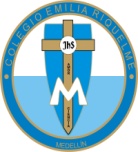 Fecha:7 de septiembreAsignatura:   MatemáticasGrado:9°Docente: Daniel Castaño AgudeloDocente: Daniel Castaño Agudelo